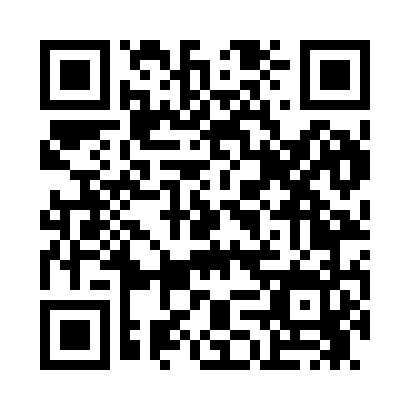 Prayer times for East Topsham, Vermont, USAMon 1 Jul 2024 - Wed 31 Jul 2024High Latitude Method: Angle Based RulePrayer Calculation Method: Islamic Society of North AmericaAsar Calculation Method: ShafiPrayer times provided by https://www.salahtimes.comDateDayFajrSunriseDhuhrAsrMaghribIsha1Mon3:195:1012:535:008:3610:272Tue3:195:1012:535:008:3610:263Wed3:205:1112:535:008:3510:264Thu3:215:1212:545:008:3510:255Fri3:225:1212:545:008:3510:256Sat3:235:1312:545:008:3410:247Sun3:245:1412:545:008:3410:238Mon3:265:1412:545:008:3410:229Tue3:275:1512:545:008:3310:2110Wed3:285:1612:545:008:3310:2011Thu3:295:1712:555:008:3210:1912Fri3:305:1812:555:008:3110:1813Sat3:325:1812:555:008:3110:1714Sun3:335:1912:555:008:3010:1615Mon3:345:2012:555:008:2910:1516Tue3:365:2112:555:008:2910:1417Wed3:375:2212:554:598:2810:1218Thu3:395:2312:554:598:2710:1119Fri3:405:2412:554:598:2610:1020Sat3:425:2512:554:598:2510:0821Sun3:435:2612:554:598:2410:0722Mon3:455:2712:554:588:2410:0523Tue3:465:2812:554:588:2310:0424Wed3:485:2912:554:588:2210:0225Thu3:495:3012:554:578:2110:0126Fri3:515:3112:554:578:199:5927Sat3:525:3212:554:578:189:5828Sun3:545:3312:554:568:179:5629Mon3:565:3412:554:568:169:5430Tue3:575:3512:554:558:159:5331Wed3:595:3612:554:558:149:51